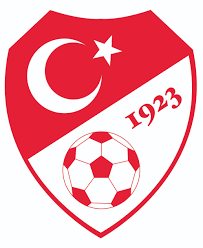                          FUTBOL SAHA KOMİSERİ VİZE FORMU 9-                                                 FUTBOL FEDERASYONU BÖLGE MÜDÜRLÜĞÜNE     ANKARA  ilinde futbol saha komiserliği görevini yapıyorum. 2020 / 2021 Sezonunda da bu görevime devam etmek istiyorum      Onayınıza arz ederim. 	  ADI SOYADI           Ekler: 1-Sağlık Raporu                                                                                                  İmza                      2-Sabıka Kaydı                                                                                                                                                                                                                                                   …… / 06 /  202010-                                                         ANKARA FUTBOL İL TEMSİLCİLİĞİNE    Yukarıda kimliği yazılı                                                ' ın 2020 / 2021 sezonundan itibaren futbol saha komiserliği yapmasına     onay verilmiştir.                                                                                                                    ………/………./  2020                                                                                                                                             TFF BÖLGE MÜDÜRLÜĞÜ	                                                                                                                                           ANKARA 1 – ADI SOYADI -TC NO                  : 2 - DOĞUM YERİ VE TARİHİ             : 3-İŞİ                                                     : 4 - SAHA KOMİSERİ GÖREVİNE     BAŞLANGIÇ TARİHİ                     :  5 -  EV ADRESİ –TELEFONU           :                                                           6 - İŞ ADRESİ -TELEFONU               :                       	7 -  CEP TELEFONU                          :    8 - E MAİL                                          :                                                 FAX:RESİM